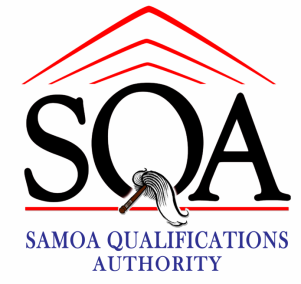 RECOGNITION OF NON FORMAL LEARNING APPLICATION FORMSeptember 2017RECOGNITION OF NON-FORMAL LEARNING APPLICATION FORMThese details are required of Non-Formal Education Providers (NFEP) applying for SQA recognition of the non-formal learning activities they deliver. SQA Contact detailsPlease send the completed application form, along with all relevant documentation, to:The Quality Assurance Division				Telephone: 685 20976Samoa Qualifications Authority				Facsimile:   685 26314Box L 851							Email address: sqa@sqa.gov.wsLevel 2 Tui Atua TupuaTamasese Efi Building		Website: www.sqa.gov.wsSOGIA. Non Formal Education Provider DetailsA. Non Formal Education Provider DetailsName of Non-Formal Education Provider (NFEP)Type of NFEPLocation of provider premisesAddressB. Contact DetailsB. Contact DetailsContact PersonDesignationTelephone NumberFacsimileEmail AddressWebsiteC. Non Formal Learning Activities for which Recognition is soughtAttach a completed Recognition of Non-Formal Learning Self Evaluation Form for each Activity or Group of Activities including provision for the delivery and assessing National Competency Standards (NCSs). Please attach payment of a $100 per activity.C. Non Formal Learning Activities for which Recognition is soughtAttach a completed Recognition of Non-Formal Learning Self Evaluation Form for each Activity or Group of Activities including provision for the delivery and assessing National Competency Standards (NCSs). Please attach payment of a $100 per activity.D. Application for the use of the SQA logoPlease indicate that your organisation wishes to use the SQA logo for Recognition purposes. Please refer to the policy statement on page 20 of the Guidelines.I have read and understood the Policy process and procedures as stated in the Guidelines. Yes/NoI would like to indicate that____________________________ (NFEP) will be applying in writing to seek approval for the use of the SQA logo.NFEP Manager Name:                                                                          Signature: